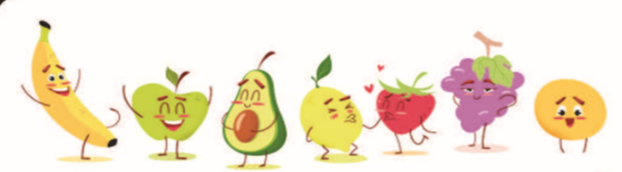                                                                                                                                                                                               Fresh Fish & Chicken Nuggets May Contain BonesMondayTuesdayWednesdayThursday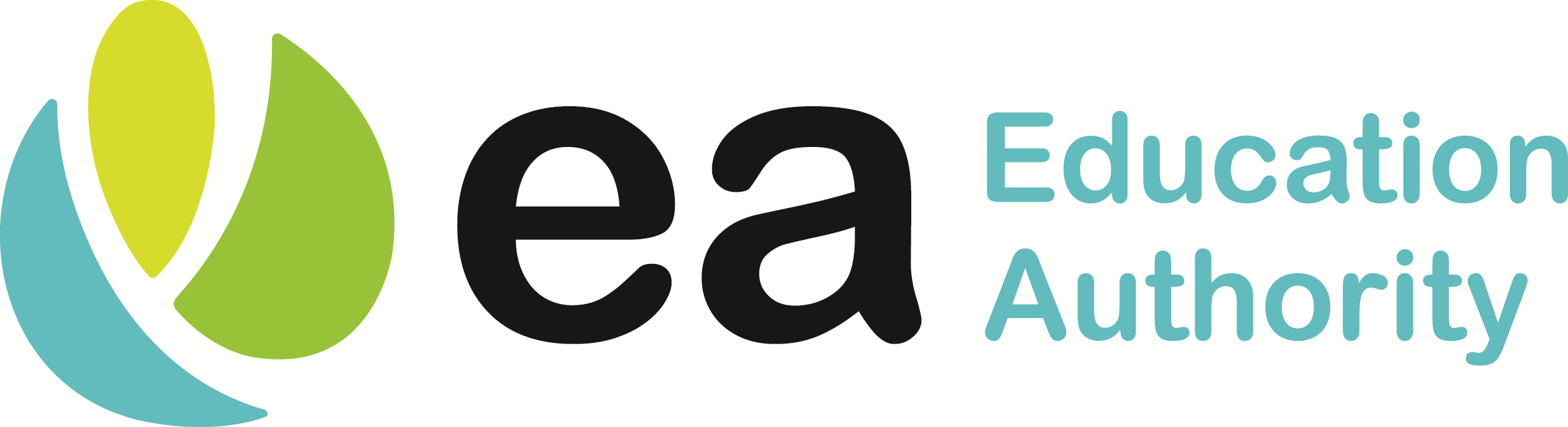 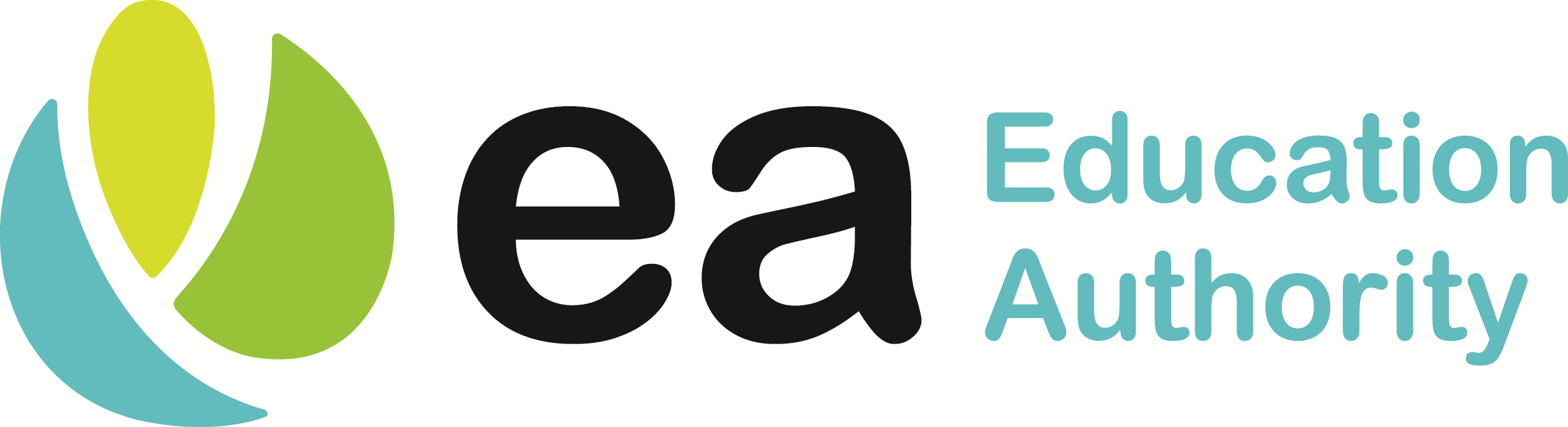 FridayWEEK 13rd Jan31st Jan28th Feb28th Mar25th AprO/B Breaded Fish Fingers  Or Spaghetti Bolognaise & Homemade Garlic Bread Baked Beans Medley of Fresh VegetablesMashed PotatoHot Pasta Twists / GravyVanilla Ice-Cream / Oranges & Chocolate SauceBreast of Chicken Curry / Rice & Naan Bread Or Steak BurgerFresh Baton CarrotsSalad SelectionMashed Potato Hot Pasta Twists / GravySponge with Jam Topping & CustardHomemade Breaded Chicken Goujons Or Spicy Chicken in a Warm Tortilla WrapSweetcorn / Salad SelectionMashed PotatoHot Pasta Twists / GravyFresh Fruit Selection & Fresh YoghurtRoast Breast of Chicken Or Roast Beef Traditional Stuffing Fresh Diced CarrotsBroccoli FloretsMashed PotatoHot Pasta Twists / GravyRice Krispie Square & CustardHot-Dog Or Homemade Margherita PizzaGarden Peas Tossed SaladMashed PotatoChipsHot Pasta Twists / GravyOat Biscuit & Fresh Fruit Chunks WEEK 210th Jan7th Feb7th Mar4th AprSteak Burger OrChicken & Tomato Pasta Bake Broccoli FloretsFresh Baton CarrotsMashed PotatoHot Pasta Twists / GravyChocolate Cracknel & CustardHomemade Margherita Pizza Or Breast of Chicken Curry / Rice & Naan Bread SweetcornSalad SelectionMashed PotatoHot Pasta Twists / GravyFresh Fruit Selection & Fresh YoghurtFresh Breaded Fish Goujons Or Chicken CrumbleBaked BeansGarden PeasSalad Selection Mashed PotatoHot Pasta Twists / GravyStrawberry Jelly, Fresh Fruit &YoghurtRoast Breast of Chicken Or Savoury MinceTraditional StuffingCauliflower CheeseFresh Diced Carrots / ParsnipMashed PotatoHot Pasta Twists / GravyVanilla Cake & CustardH/M Breaded Chicken Nuggets Or Baked Potato with Chicken& Cheese Sweetcorn Salad SelectionBaked Potato / ChipsHot Pasta Twists / GravyIce-Cream & Fresh Fruit ChunksWEEK 317th Jan14th Feb14th Mar11th AprO/B Breaded Fish Fingers Or Pasta Bolognaise &Homemade Garlic Bread Baked Beans Sweetcorn Garden PeasMashed PotatoHot Pasta Twists / GravyFlakemeal Biscuit, Fresh Fruit & CustardHomemade Salt & Chilli Or Homemade Breaded Chicken Goujons Or Macaroni Cheese Broccoli FloretsSalad Selection Mashed PotatoHot Pasta Twists / GravyRaspberry Ripple Ice-Cream Tub & Fresh Fruit ChunksOven Baked Sausages Or Sweet & Sour Chicken / RiceGarden PeasFresh Baton CarrotsMashed PotatoBaby Boiled PotatoesHot Pasta Twists / GravyFresh Fruit Selection & Fresh YoghurtRoast Turkey Or Salmon Fishcake Traditional StuffingFresh Diced Carrots Fresh Diced Parsnips Mashed PotatoHot Pasta Twists / GravyStrawberry Jelly & Fresh Fruit Or Rice Pudding & Fresh FruitSteak Burger in a Bap Or Homemade Beef LasagneSweetcornSalad SelectionMashed Potato ChipsHot Pasta Twists / GravyStrawberry Mousse & Fresh Fruit SaladWEEK 424th Jan21st Feb21st Mar18th AprBreast of Chicken Curry / Rice & Naan Bread Or Oven Baked SausagesGarden PeasFresh Baton CarrotsMashed PotatoHot Pasta Twists / GravyFresh Fruit Selection & Fresh Yoghurt Spaghetti Bolognaise & Homemade Garlic Bread Or Fresh Breaded Fish Goujons Broccoli FloretsCauliflower FloretsMashed Potato Hot Pasta Twists / GravyStrawberry Jelly, Fresh Fruit &Ice-CreamRoast Breast of Chicken Or Brown StewTraditional StuffingFresh Diced TurnipFresh Diced CarrotsMashed PotatoHot Pasta Twists / GravyChocolate Muffin & CustardHomemade Salt & Chilli OrTraditional Chicken Goujons Or Chicken WrapBaked BeansSweetcornSalad SelectionMashed PotatoHot Pasta Twists / GravyFlakemeal Biscuit, Fresh Fruit & CustardHomemade Margherita PizzaOr O/B Breaded Fish FingersSweetcornSalad SelectionTraditional ChampChipsHot Pasta Twists / GravyArctic Roll & Fresh Fruit Chunks